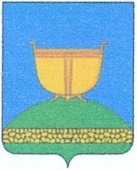 ГЛАВА ШАПШИНСКОГОСЕЛЬСКОГО ПОСЕЛЕНИЯ ВЫСОКОГОРСКОГО МУНИЦИПАЛЬНОГО РАЙОНАРЕСПУБЛИКИ ТАТАРСТАН ТАТАРСТАН РЕСПУБЛИКАСЫ
БИЕКТАУ МУНИЦИПАЛЬ РАЙОНЫ ШӘПШИ АВЫЛ ҖИРЛЕГЕ БАШЛЫГЫ422708, Республика Татарстан, Высокогорский район,	      422708, Татарстан Республикасы, Биектау районы,                             с. Шапши, ул.Ленина, 1                                                                        Шәпши авылы, Ленин ур, 1Тел./факс: +7(84365) 77-2-36, e-mail: Shap.Vsg@tatar.ru           ПОСТАНОВЛЕНИЕ                                                           КАРАР              «15» ноября 2023 г                                                                   № 4О назначении схода граждан в населенном пункте Шапши Шапшинского сельского поселения Высокогорского муниципального района по вопросу введения и использования средств самообложения граждан        В соответствии со ст. 25.1, 56 Федерального закона от 06 октября 2003 года   № 131-ФЗ «Об общих принципах организации местного самоуправления в Российской Федерации», ст. 35 Закона Республики Татарстан от 28 июля 2004 года № 45-ЗРТ                    «О местном самоуправлении в Республике Татарстан»,  статьи 22   Устава Шапшинского сельского поселения Высокогорского муниципального района Республики Татарстан и решения от 23.10.2019 №163 (в редакции 08.05.2020 №182, 09.10.2020 №6) «Об утверждении Положения о порядке подготовки и проведения схода граждан в населенных пунктах, входящих в   состав   Шапшинского  сельского   поселения   Высокогорского   муниципального района Республики Татарстан» глава муниципального образования Шапшинского сельского поселения Высокогорского муниципального района Республики Татарстан          ПОСТАНОВИЛ:1.Назначить на 18 часов 00 минут 28 ноября 2023 года первый этап схода граждан по вопросу перераспределения средств самообложения в населенном пункте Шапши Шапшинского сельского поселения Высокогорского муниципального района Республики Татарстан.2.Назначить на 18 часов 00 минут 29 ноября 2023 года второй этап схода граждан по вопросу перераспределения средств самообложения в населенном пункте Шапши Шапшинского сельского поселения Высокогорского муниципального района Республики Татарстан.3.Назначить на 18 часов 00 минут 30 ноября 2023 года третий этап схода граждан по вопросу перераспределения средств самообложения в населенном пункте Шапши Шапшинского сельского поселения Высокогорского муниципального района Республики Татарстан.4.Список жителей населенного пункта Шапши для проведения схода граждан разделен по территориальному признаку:а) Первый этап – жители улиц: Тукая, Гагарина, Ленина, Ворошилова, Крайняя, Новая, Дружба.б) Второй этап - жители улиц: Татарстан, Молодежная.в) Третий этап - жители улиц: Липатова, Орлова, Космонавтов, Школьная, Полевая, Нижняя, Зеленая, Марфина, Луговая, Озерная.   5.Утвердить вопрос, выносимый на сход граждан:1. «Согласны ли Вы на перераспределение средств самообложения предусмотренных «на ремонт канализационных и водопроводных колодцев», поступивших по решению схода граждан от 28.10.2022 года №3 «на ремонт внутрипоселковых дорог населенного пункта Шапши».       «ЗА»                                                      «ПРОТИВ».6. Обнародовать настоящее решение путем размещения на информационных стендах и официальном сайте поселения в течение 10 дней со дня принятия.7. Настоящее решение вступает в силу со дня его опубликования.Глава муниципального образования             ____________            В.А.Беляков